	Genève, le 4 juin 2012Madame, Monsieur,J'ai l'honneur de vous inviter à participer à la réunion de la Commission d'études 3 (Principes de tarification et de comptabilité et questions connexes de politique générale et d'économie des télécommunications) qui aura lieu à Genève, au siège de l'UIT, du 3 au 7 septembre 2012 inclus (voir la Circulaire TSB 230 du 23 septembre 2011).Je tiens à vous informer que la réunion s'ouvrira à 9 h 30 le premier jour. L'enregistrement des participants débutera à 8 h 30 à l'entrée Montbrillant. Les précisions relatives aux salles de réunion seront affichées sur les écrans placés aux entrées du siège de l'UIT. Des renseignements complémentaires sur la réunion sont donnés à l'Annexe A.Les projets d'ordre du jour de la réunion, établis par le Président, figurent dans les Annexes B, C, D et E. Le projet de calendrier, établi par le Président et son équipe de direction, figure dans l'Annexe F.Je vous souhaite une réunion constructive et agréable.Veuillez agréer, Madame, Monsieur, l'assurance de ma considération distinguée.Malcolm Johnson
Directeur du Bureau de la
normalisation des télécommunicationsAnnexes: 6ANNEXE AELABORATION ET SOUMISSION DES CONTRIBUTIONSDÉLAIS DE SOUMISSION DES CONTRIBUTIONS: A sa réunion de février 2011, le GCNT a décidé de continuer à appliquer le délai expérimental de 12 (douze) jours calendaires pour la soumission des contributions aux réunions de l'UIT–T. Ces contributions, qui seront publiées sur le site web de la Commission d'études 3, devront donc parvenir au TSB le 21 août 2012 au plus tard. Les contributions reçues deux mois au moins avant le début de la réunion seront traduites.POSTAGE DIRECT/SOUMISSION DES DOCUMENTS: Il existe maintenant un système de postage direct des contributions en ligne. Ce système permet aux Membres de l'UIT-T de réserver des numéros de contribution et de charger ou modifier les contributions directement sur le serveur web de l'UIT-T. Il complète le système traditionnel de soumission des contributions par courrier électronique, pour lequel vous pouvez continuer d'utiliser l'adresse suivante: tsbsg3@itu.int. Vous trouverez de plus amples informations et des indications sur ce nouveau système de postage direct à l'adresse suivante: http://itu.int/net/ITU-T/ddp/.GABARITS: Pour élaborer votre contribution, veuillez utiliser l'ensemble de gabarits (templates) mis à votre disposition. Ces gabarits sont accessibles sur la page web de chaque commission d'études de l'UIT-T, sous "Delegate resources" (http://www.itu.int/ITU-T/studygroups/templates). Le nom de la personne à contacter au sujet de la contribution, ses numéros de télécopie et de téléphone ainsi que son adresse électronique doivent figurer sur la page de couverture de tous les documents.MÉTHODES DE TRAVAIL ET INSTALLATIONSL'INTERPRÉTATION sera assurée sur demande pour toute la durée de la réunion. Pour les séances prévues avec interprétation, veuillez noter que celle-ci ne sera assurée que si un Etat Membre en fait la demande, en cochant la case correspondante sur le formulaire d'inscription ou en envoyant une demande par écrit au TSB, un mois au moins avant le premier jour de la réunion. Il est impératif que ce délai soit respecté pour que le TSB puisse prendre les dispositions nécessaires.DISTRIBUTION DES DOCUMENTS: Les participants présents à la réunion, et qui auront demandé des exemplaires papier à l'avance à l'aide du formulaire d'inscription, recevront uniquement les documents postés sur le site web de l'UIT-T, à compter du troisième jour précédant le début de la réunion (31 août 2012) et jusqu'à la fin de celle-ci.RÉSEAU LOCAL SANS FIL (WLAN): Des équipements de réseau local sans fil sont à la disposition des délégués dans toutes les salles de réunion de l'UIT et dans le bâtiment du CICG (Centre international de conférences de Genève). Vous trouverez de plus amples renseignements sur le site web de l'UIT-T (http://www.itu.int/ITU-T/edh/faqs-support.html). Des CONSIGNES électroniques sont mises à disposition au rez-de-chaussée du bâtiment Montbrillant. Le casier s'ouvre et se ferme au moyen de votre badge RFID de l'UIT. Votre casier n'est disponible que pendant la durée de la réunion à laquelle vous participez; veuillez donc le libérer avant 23 h 59 le dernier jour de la réunion.PRÊT D'ORDINATEURS PORTABLES: Le Service desk de l'UIT (servicedesk@itu.int) a prévu un nombre limité d'ordinateurs portables, prêtés dans l'ordre des demandes aux délégués qui n'en ont pas.IMPRIMANTES: Des imprimantes sont mises à la disposition des délégués qui souhaitent imprimer des documents au cybercafé situé au deuxième sous-sol de la Tour, au rez-de-chaussée du bâtiment Montbrillant et près des principales salles de réunion. IMPRESSION PAR COURRIER ELECTRONIQUE: Outre la méthode d'impression classique, employant les files d'attente, qui nécessite une installation sur l'ordinateur ou le dispositif  de l'utilisateur, l'impression de documents par courrier électronique est maintenant possible ("e-print"). La procédure consiste simplement à joindre les documents à imprimer à un message électronique et à envoyer celui-ci à l'adresse électronique de l'imprimante (de la forme nomdelimprimante@eprint.itu.int). Aucune installation de pilote n'est nécessaire. Pour plus de précisions, veuillez consulter l'adresse suivante: http://itu.int/ITU-T/go/e-print.INSCRIPTION, NOUVEAUX DÉLÉGUÉS ET BOURSESINSCRIPTION: Afin de permettre au TSB de prendre les dispositions nécessaires, je vous saurais gré de bien vouloir lui faire parvenir par lettre, par télécopie (+41 22 730 5853) ou par courrier électronique (tsbreg@itu.int) au plus tard le 3 août 2012, la liste des personnes qui représenteront votre Administration, Membre de Secteur, Associé, établissement universitaire, organisation régionale et/ou internationale ou autre entité. Les administrations sont invitées à indiquer également le nom du Chef de délégation (et du Chef adjoint, le cas échéant).Veuillez noter que la préinscription des participants aux réunions de l'UIT-T se fait en ligne sur le site web de l'UIT-T (http://www.itu.int/ITU-T/studygroups/com03).Les NOUVEAUX DÉLÉGUÉS sont invités à suivre un PROGRAMME DE MENTORAT comprenant une séance d'accueil et d'information après l'enregistrement, une visite guidée des locaux du siège de l'UIT et une présentation de l'UIT-T. Cochez s'il vous plaît la case voulue sur le formulaire d'inscription en ligne si vous souhaitez en bénéficier.BOURSES: Nous avons le plaisir de vous informer qu'une bourse complète ou deux bourses partielles par administration seront accordées en fonction des ressources financières disponibles, afin de faciliter la participation des pays les moins avancés ou des pays en développement à faible revenu (http://itu.int/en/ITU-T/info/Pages/resources.aspx). Toute demande de bourse doit être agréée par l'Administration concernée de l'Etat Membre de l'UIT. Les demandes de bourses (établies à l'aide du Formulaire 1 ci-joint) doivent être retournées à l'UIT au plus tard le 3 août 2012. Veuillez noter qu'à l'AMNT-08, les chefs de délégation ont pris l'engagement que leurs présidents et vice-présidents candidats recevraient les ressources nécessaires pour s'acquitter des tâches qui leur sont confiées pendant la totalité de leur mandat de quatre ans, et qu'il a donc été admis que les présidents et vice-présidents ne recevraient pas une assistance financière de la part de l'UIT.PRINCIPALES ÉCHÉANCES (avant la réunion)SÉJOUR À GENÈVE: HÔTELS ET VISASHÔTELS: A toutes fins utiles, vous trouverez un formulaire de réservation d'hôtel (Formulaire 2). Une liste des hôtels est donnée à l'adresse: http://www.itu.int/travel/.VISAS: Nous vous rappelons que pour les ressortissants de certains pays, l'entrée et le séjour sur le territoire de la Suisse sont soumis à l'obtention d'un visa. Ce visa doit être demandé au moins quatre (4) semaines avant le début de la réunion et obtenu auprès de la représentation de la Suisse (ambassade ou consulat) dans votre pays ou, à défaut, dans le pays le plus proche de votre pays de départ. En cas de problème, l'Union peut, sur demande officielle de l'administration ou de l'entité que vous représentez, intervenir auprès des autorités suisses compétentes pour faciliter l'émission du visa mais uniquement pendant la période de quatre semaines susmentionnée. Cette demande doit préciser le nom et les fonctions, la date de naissance, le numéro ainsi que la date de délivrance et d'expiration du passeport de la(des) personne(s) pour laquelle(lesquelles) le(les) visa(s) est(sont) demandé(s), et être accompagnée d'une copie de la notification de confirmation d'inscription approuvée pour la réunion en question de l'UIT-T. Elle doit être envoyée au TSB, avec la mention "demande de visa", par télécopie (N°: +41 22 730 5853) ou par courrier électronique (tsbreg@itu.int). FORM 1 - FELLOWSHIP REQUEST
(to TSB Collective letter 5 /3)FORM  2 – HOTELS
(to TSB Collective letter 5/3)TELECOMMUNICATION STANDARDIZATION SECTOR
SG/WP meeting -------------------------------------   from    -------------------------  to ----------------------- in GenevaConfirmation of the reservation made on (date) -------------------------   with (hotel)   --------------------------------at the ITU preferential tariff ------------ single/double room(s)arriving on (date) ---------------------------  at (time)  -------------  departing on (date) ------------------------------- TRANSPORT CARD : Hotels and residences in the canton of  now provide a free " Transport Card" valid for the duration of the stay. This card will give you free access to  public transport, including buses, trams, boats and trains as far as Versoix and the airport. Family name    -------------------------------------------------------------------------------------------------------------------First name        ------------------------------------------------------------------------------------------------------------------Address            ------------------------------------------------------------------------        Tel: ------------------------------------------------------------------------------------------------------------------------         Fax: ------------------------------------------------------------------------------------------------------------------------      E-mail: ------------------------------Credit card to guarantee this reservation:        AX/VISA/DINERS/EC  (or other) -----------------------------------No. --------------------------------------------------------         valid until      -------------------------------------------------Date ------------------------------------------------------      Signature        ---------------------------------------------------ANNEX BDraft Agenda for the Study Group plenaries1	Opening plenary meeting1.1	Opening of the meeting1.2	Adoption of the agenda and other administrative issues1.3	Results of SG3 work and follow-up actions (including preparations for WTSA-12 and proposals regarding texts of Questions for the next Study Period)1.4	Progress reports on the work of the regional groups1.5	Results of other ITU meetings related to Study Group 3	Results of the meetings of other study groups related to Study Group 31.6	Examination of documents available1.7	Procedural notifications2	Closing plenary meeting2.1	Reports of the meetings of Working Parties, Questions, and ad hoc groups2.2	Approval of Recommendations under TAP2.3	Determination of Recommendations under TAP2.4	Deletion or renumbering of Recommendations2.5	Approval or deletion of Supplements2.6	Liaison statements2.7	Recommendation status and work plans2.8	Dates of future meetings2.9	Other business2.10	Closure of the meetingANNEX CDraft Agenda for Working Party 1/31	Opening of the meeting2	Adoption of the agenda3	Inventory of available documents4	Review of Working Party 1/3 activities and approval of report of previous meeting5	Examination of study items5.1	Mobile Communications5.2	“IP Telephony”5.3	International Internet Connectivity, including IP peering and cost of provision of services5.4	Traffic Flow Multifactors and Internet Traffic Flow Methodology5.5	Next Generation Networks (NGN)5.6	Accounting and settlement based on IP Data Records (IPDR)5.7	Charging and accounting principles associated with enhanced signalling5.8	Other charging, accounting, and economic issues arising out of use of next-generation networks and any future development6	Liaison issues7	Other business8	Closure of the meetingANNEX DDraft Agenda for Working Party 2/31	Opening of the meeting2	Adoption of the agenda3	Inventory of available documents4	Review of Working Party 2/3 activities and approval of report of previous meeting5	Examination of study items5.1	Mobile Communications5.2	Mobile Termination Rate5.3	Fixed Termination Rate5.4	Flat Rate for Mobile5.5	Flat Rate for Fixed5.6	Flat Rate for Fixed to Mobile and vice-versa5.7	Accounting and Settlement Rates for Fixed5.8	Alternative Accounting Procedures (e.g. changes in deadlines for settlements)5.9	Mobile Roaming5.10	Tariff Issues for Cross-Border Connectivity for Mobile5.11	Tariff Issues for Short Message Service (SMS) and Multimedia Messaging Service (MMS)5.12	Leased Line Tariff5.13	Transit Traffic5.14	Alternative Calling Procedures (e.g. call-back, re-file)5.15	Guidelines Based on International and Regional Practices for Resolution of Disputes Regarding Charging (e.g duration, origin of traffic, etc.)5.16	Accounting and Settlement Procedures, including their Evolution6	Liaison issues7	Other business8	Closure of the meetingANNEX EDraft Agenda for Working Party 3/31	Opening of the meeting2	Adoption of the agenda3	Inventory of available documents4	Review of Working Party 3/3 activities and approval of report of previous meeting5	Examination of study items5.1	Policy and Economic Issues5.2	Network Externalities5.3	Universal Service Obligations5.4	Impact of the Choice of Accounting Rate Currency5.5	Impact of Convergence of Services5.6	International Telecommunication Regulations5.7	Revenue Protection Mechanisms5.8	Misuse of Facilities and Services (see WTSA-08 Resolution 20)5.9	Financial Aspects of Network Security6	Liaison issues7	Other business8	Closure of the meetingANNEX FTimetable----:	Meetings scheduled(1)	Meeting will be scheduled as needed(2)	Ad-hoc meetings will be scheduled as neededThe Management Team will meet on Sunday, 2 September______________Bureau de la normalisation
des télécommunications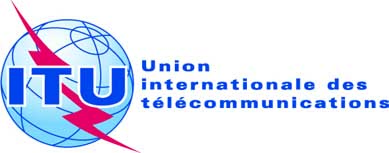 Réf.:Lettre collective TSB 5/3Tél.:+41 22 730 5887Fax:
E-mail:+41 22 730 5853
tsbsg3@itu.int–	Aux administrations des Etats Membres de l'Union; –	aux Membres du Secteur UIT-T; –	aux Associés de l'UIT-T participant aux travaux de la Commission d'études 3;–	aux établissements universitaires participant aux travaux de l'UIT-TObjet:Réunion de la Commission d'études 3;
Genève, 3-7 septembre 20123 juillet 2012:–	soumission des contributions dont la traduction est demandée3 août 2012:–	demandes de bourses–	demandes de services d'interprétation pour la séance plénière d'ouverture et/ou de clôture–	demandes de visas21 août 2012:–	dernier délai pour la soumission des contributions31 août 2012–	date limite pour la distribution des documents papier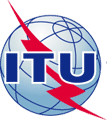 
ITU-T Study Group 3 meetingGeneva, Switzerland, 3-7 September 2012

ITU-T Study Group 3 meetingGeneva, Switzerland, 3-7 September 2012

ITU-T Study Group 3 meetingGeneva, Switzerland, 3-7 September 2012

ITU-T Study Group 3 meetingGeneva, Switzerland, 3-7 September 2012

ITU-T Study Group 3 meetingGeneva, Switzerland, 3-7 September 2012

ITU-T Study Group 3 meetingGeneva, Switzerland, 3-7 September 2012
Please return to:Please return to:Please return to:ITU  ()ITU  ()E-mail : 	bdtfellowships@itu.int 	Tel: +41 22 730 5227  	Fax: +41 22 730 5778E-mail : 	bdtfellowships@itu.int 	Tel: +41 22 730 5227  	Fax: +41 22 730 5778E-mail : 	bdtfellowships@itu.int 	Tel: +41 22 730 5227  	Fax: +41 22 730 5778E-mail : 	bdtfellowships@itu.int 	Tel: +41 22 730 5227  	Fax: +41 22 730 5778Request for one full fellowship or two partial fellowships to be submitted before 3 August 2012Request for one full fellowship or two partial fellowships to be submitted before 3 August 2012Request for one full fellowship or two partial fellowships to be submitted before 3 August 2012Request for one full fellowship or two partial fellowships to be submitted before 3 August 2012Request for one full fellowship or two partial fellowships to be submitted before 3 August 2012Request for one full fellowship or two partial fellowships to be submitted before 3 August 2012Request for one full fellowship or two partial fellowships to be submitted before 3 August 2012Request for one full fellowship or two partial fellowships to be submitted before 3 August 2012Participation of women is encouragedParticipation of women is encouragedParticipation of women is encouragedRegistration Confirmation I.D. No: ……………………………………………………………………………
(Note:  It is imperative for fellowship holders to pre-register via the online registration form at: http://www.itu.int/ITU-T/studygroups/com03)Country: _____________________________________________________________________________________________________Name of the Administration or Organization: ______________________________________________________________________Mr. / Ms.	_______________________________________(family name)	______________________________________(given name)Title:	____________________________________________________________________________________________________Registration Confirmation I.D. No: ……………………………………………………………………………
(Note:  It is imperative for fellowship holders to pre-register via the online registration form at: http://www.itu.int/ITU-T/studygroups/com03)Country: _____________________________________________________________________________________________________Name of the Administration or Organization: ______________________________________________________________________Mr. / Ms.	_______________________________________(family name)	______________________________________(given name)Title:	____________________________________________________________________________________________________Registration Confirmation I.D. No: ……………………………………………………………………………
(Note:  It is imperative for fellowship holders to pre-register via the online registration form at: http://www.itu.int/ITU-T/studygroups/com03)Country: _____________________________________________________________________________________________________Name of the Administration or Organization: ______________________________________________________________________Mr. / Ms.	_______________________________________(family name)	______________________________________(given name)Title:	____________________________________________________________________________________________________Registration Confirmation I.D. No: ……………………………………………………………………………
(Note:  It is imperative for fellowship holders to pre-register via the online registration form at: http://www.itu.int/ITU-T/studygroups/com03)Country: _____________________________________________________________________________________________________Name of the Administration or Organization: ______________________________________________________________________Mr. / Ms.	_______________________________________(family name)	______________________________________(given name)Title:	____________________________________________________________________________________________________Registration Confirmation I.D. No: ……………………………………………………………………………
(Note:  It is imperative for fellowship holders to pre-register via the online registration form at: http://www.itu.int/ITU-T/studygroups/com03)Country: _____________________________________________________________________________________________________Name of the Administration or Organization: ______________________________________________________________________Mr. / Ms.	_______________________________________(family name)	______________________________________(given name)Title:	____________________________________________________________________________________________________Registration Confirmation I.D. No: ……………………………………………………………………………
(Note:  It is imperative for fellowship holders to pre-register via the online registration form at: http://www.itu.int/ITU-T/studygroups/com03)Country: _____________________________________________________________________________________________________Name of the Administration or Organization: ______________________________________________________________________Mr. / Ms.	_______________________________________(family name)	______________________________________(given name)Title:	____________________________________________________________________________________________________Registration Confirmation I.D. No: ……………………………………………………………………………
(Note:  It is imperative for fellowship holders to pre-register via the online registration form at: http://www.itu.int/ITU-T/studygroups/com03)Country: _____________________________________________________________________________________________________Name of the Administration or Organization: ______________________________________________________________________Mr. / Ms.	_______________________________________(family name)	______________________________________(given name)Title:	____________________________________________________________________________________________________Registration Confirmation I.D. No: ……………………………………………………………………………
(Note:  It is imperative for fellowship holders to pre-register via the online registration form at: http://www.itu.int/ITU-T/studygroups/com03)Country: _____________________________________________________________________________________________________Name of the Administration or Organization: ______________________________________________________________________Mr. / Ms.	_______________________________________(family name)	______________________________________(given name)Title:	____________________________________________________________________________________________________Registration Confirmation I.D. No: ……………………………………………………………………………
(Note:  It is imperative for fellowship holders to pre-register via the online registration form at: http://www.itu.int/ITU-T/studygroups/com03)Country: _____________________________________________________________________________________________________Name of the Administration or Organization: ______________________________________________________________________Mr. / Ms.	_______________________________________(family name)	______________________________________(given name)Title:	____________________________________________________________________________________________________Address: 	__________________________________________________________________________________________________________________________________________________________________________________________________________________Tel.:	____________________________    Fax:	____________________________    E-Mail:_________________________________PASSPORT INFORMATION :Date of birth:	_______________________________________________________________________________________________Nationality: __________________________________________   Passport number: ________________________________________Date of issue: ___________________   In (place)	: _____________________________Valid until (date): _______________________Address: 	__________________________________________________________________________________________________________________________________________________________________________________________________________________Tel.:	____________________________    Fax:	____________________________    E-Mail:_________________________________PASSPORT INFORMATION :Date of birth:	_______________________________________________________________________________________________Nationality: __________________________________________   Passport number: ________________________________________Date of issue: ___________________   In (place)	: _____________________________Valid until (date): _______________________Address: 	__________________________________________________________________________________________________________________________________________________________________________________________________________________Tel.:	____________________________    Fax:	____________________________    E-Mail:_________________________________PASSPORT INFORMATION :Date of birth:	_______________________________________________________________________________________________Nationality: __________________________________________   Passport number: ________________________________________Date of issue: ___________________   In (place)	: _____________________________Valid until (date): _______________________Address: 	__________________________________________________________________________________________________________________________________________________________________________________________________________________Tel.:	____________________________    Fax:	____________________________    E-Mail:_________________________________PASSPORT INFORMATION :Date of birth:	_______________________________________________________________________________________________Nationality: __________________________________________   Passport number: ________________________________________Date of issue: ___________________   In (place)	: _____________________________Valid until (date): _______________________Address: 	__________________________________________________________________________________________________________________________________________________________________________________________________________________Tel.:	____________________________    Fax:	____________________________    E-Mail:_________________________________PASSPORT INFORMATION :Date of birth:	_______________________________________________________________________________________________Nationality: __________________________________________   Passport number: ________________________________________Date of issue: ___________________   In (place)	: _____________________________Valid until (date): _______________________Address: 	__________________________________________________________________________________________________________________________________________________________________________________________________________________Tel.:	____________________________    Fax:	____________________________    E-Mail:_________________________________PASSPORT INFORMATION :Date of birth:	_______________________________________________________________________________________________Nationality: __________________________________________   Passport number: ________________________________________Date of issue: ___________________   In (place)	: _____________________________Valid until (date): _______________________Address: 	__________________________________________________________________________________________________________________________________________________________________________________________________________________Tel.:	____________________________    Fax:	____________________________    E-Mail:_________________________________PASSPORT INFORMATION :Date of birth:	_______________________________________________________________________________________________Nationality: __________________________________________   Passport number: ________________________________________Date of issue: ___________________   In (place)	: _____________________________Valid until (date): _______________________Address: 	__________________________________________________________________________________________________________________________________________________________________________________________________________________Tel.:	____________________________    Fax:	____________________________    E-Mail:_________________________________PASSPORT INFORMATION :Date of birth:	_______________________________________________________________________________________________Nationality: __________________________________________   Passport number: ________________________________________Date of issue: ___________________   In (place)	: _____________________________Valid until (date): _______________________Address: 	__________________________________________________________________________________________________________________________________________________________________________________________________________________Tel.:	____________________________    Fax:	____________________________    E-Mail:_________________________________PASSPORT INFORMATION :Date of birth:	_______________________________________________________________________________________________Nationality: __________________________________________   Passport number: ________________________________________Date of issue: ___________________   In (place)	: _____________________________Valid until (date): _______________________Please select your preference Please select your preference Please select your preference Please select your preference Please select your preference Please select your preference Please select your preference Please select your preference Please select your preference □  One full fellowship     or        □ two partial fellowships (per eligible country).□  One full fellowship     or        □ two partial fellowships (per eligible country).□  One full fellowship     or        □ two partial fellowships (per eligible country).□  One full fellowship     or        □ two partial fellowships (per eligible country).□  One full fellowship     or        □ two partial fellowships (per eligible country).□  One full fellowship     or        □ two partial fellowships (per eligible country).□  One full fellowship     or        □ two partial fellowships (per eligible country).□  One full fellowship     or        □ two partial fellowships (per eligible country).□  One full fellowship     or        □ two partial fellowships (per eligible country).In case of two partial fellowships, choose one of the following:In case of two partial fellowships, choose one of the following:In case of two partial fellowships, choose one of the following:In case of two partial fellowships, choose one of the following:In case of two partial fellowships, choose one of the following:In case of two partial fellowships, choose one of the following:In case of two partial fellowships, choose one of the following:In case of two partial fellowships, choose one of the following:In case of two partial fellowships, choose one of the following:		□ Economy class air ticket (duty station / Geneva / duty station).		□ Daily subsistence allowance intended to cover accommodation, meals & misc. expenses.		□ Economy class air ticket (duty station / Geneva / duty station).		□ Daily subsistence allowance intended to cover accommodation, meals & misc. expenses.		□ Economy class air ticket (duty station / Geneva / duty station).		□ Daily subsistence allowance intended to cover accommodation, meals & misc. expenses.		□ Economy class air ticket (duty station / Geneva / duty station).		□ Daily subsistence allowance intended to cover accommodation, meals & misc. expenses.		□ Economy class air ticket (duty station / Geneva / duty station).		□ Daily subsistence allowance intended to cover accommodation, meals & misc. expenses.		□ Economy class air ticket (duty station / Geneva / duty station).		□ Daily subsistence allowance intended to cover accommodation, meals & misc. expenses.		□ Economy class air ticket (duty station / Geneva / duty station).		□ Daily subsistence allowance intended to cover accommodation, meals & misc. expenses.		□ Economy class air ticket (duty station / Geneva / duty station).		□ Daily subsistence allowance intended to cover accommodation, meals & misc. expenses.		□ Economy class air ticket (duty station / Geneva / duty station).		□ Daily subsistence allowance intended to cover accommodation, meals & misc. expenses.Signature of fellowship candidate:Signature of fellowship candidate:Signature of fellowship candidate:Signature of fellowship candidate:Signature of fellowship candidate:Signature of fellowship candidate:Date:Date:Date:TO VALIDATE FELLOWSHIP REQUEST, NAME, TITLE AND SIGNATURE OF CERTIFYING OFFICIAL DESIGNATING PARTICIPANT MUST BE COMPLETED BELOW WITH OFFICIAL STAMP.N.B. IT IS IMPERATIVE THAT FELLOWS BE PRESENT FROM THE FIRST DAY TO THE END OF THE MEETING.TO VALIDATE FELLOWSHIP REQUEST, NAME, TITLE AND SIGNATURE OF CERTIFYING OFFICIAL DESIGNATING PARTICIPANT MUST BE COMPLETED BELOW WITH OFFICIAL STAMP.N.B. IT IS IMPERATIVE THAT FELLOWS BE PRESENT FROM THE FIRST DAY TO THE END OF THE MEETING.TO VALIDATE FELLOWSHIP REQUEST, NAME, TITLE AND SIGNATURE OF CERTIFYING OFFICIAL DESIGNATING PARTICIPANT MUST BE COMPLETED BELOW WITH OFFICIAL STAMP.N.B. IT IS IMPERATIVE THAT FELLOWS BE PRESENT FROM THE FIRST DAY TO THE END OF THE MEETING.TO VALIDATE FELLOWSHIP REQUEST, NAME, TITLE AND SIGNATURE OF CERTIFYING OFFICIAL DESIGNATING PARTICIPANT MUST BE COMPLETED BELOW WITH OFFICIAL STAMP.N.B. IT IS IMPERATIVE THAT FELLOWS BE PRESENT FROM THE FIRST DAY TO THE END OF THE MEETING.TO VALIDATE FELLOWSHIP REQUEST, NAME, TITLE AND SIGNATURE OF CERTIFYING OFFICIAL DESIGNATING PARTICIPANT MUST BE COMPLETED BELOW WITH OFFICIAL STAMP.N.B. IT IS IMPERATIVE THAT FELLOWS BE PRESENT FROM THE FIRST DAY TO THE END OF THE MEETING.TO VALIDATE FELLOWSHIP REQUEST, NAME, TITLE AND SIGNATURE OF CERTIFYING OFFICIAL DESIGNATING PARTICIPANT MUST BE COMPLETED BELOW WITH OFFICIAL STAMP.N.B. IT IS IMPERATIVE THAT FELLOWS BE PRESENT FROM THE FIRST DAY TO THE END OF THE MEETING.TO VALIDATE FELLOWSHIP REQUEST, NAME, TITLE AND SIGNATURE OF CERTIFYING OFFICIAL DESIGNATING PARTICIPANT MUST BE COMPLETED BELOW WITH OFFICIAL STAMP.N.B. IT IS IMPERATIVE THAT FELLOWS BE PRESENT FROM THE FIRST DAY TO THE END OF THE MEETING.TO VALIDATE FELLOWSHIP REQUEST, NAME, TITLE AND SIGNATURE OF CERTIFYING OFFICIAL DESIGNATING PARTICIPANT MUST BE COMPLETED BELOW WITH OFFICIAL STAMP.N.B. IT IS IMPERATIVE THAT FELLOWS BE PRESENT FROM THE FIRST DAY TO THE END OF THE MEETING.TO VALIDATE FELLOWSHIP REQUEST, NAME, TITLE AND SIGNATURE OF CERTIFYING OFFICIAL DESIGNATING PARTICIPANT MUST BE COMPLETED BELOW WITH OFFICIAL STAMP.N.B. IT IS IMPERATIVE THAT FELLOWS BE PRESENT FROM THE FIRST DAY TO THE END OF THE MEETING.SignatureSignatureSignatureSignatureSignatureSignatureDateDateDateThis confirmation form should be sent directly to the hotel of your choice
INTERNATIONAL TELECOMMUNICATION UNION
Monday
3 September 2012Monday
3 September 2012Tuesday
4 September 2012Tuesday
4 September 2012Wednesday
5 September 2012Wednesday
5 September 2012Thursday
6 September 2012Thursday
6 September 2012Friday
7 September 2012Friday
7 September 2012ampmampmampmampmampmPlenary------------WP 1/3--------WP 2/3--------WP 3/3--------Developing country issues(1)Ad-hoc meetings(2)